10, 100 ve  1000  İLE  KISA  YOLDAN BÖLME  İŞLEMİ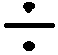 10,100, 1000’E  KISA YOLDAN BÖLME İŞLEMLİ DEYİM BULMACAMIKNATISLAR TEST SORULARI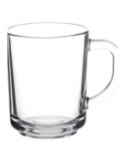 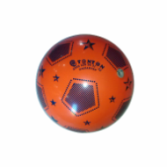 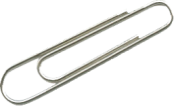 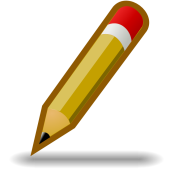 1-Yukarıdaki cisimlerden hangi ikisi mıknatıs tarafından çekilmez?A) demir ataş-plastik top   B)cam bardak-demir ataş     C)Cam bardak ve plastik top     D)Kalem-demir ataş2-Mıknatısın kullanım alanlarından değildir?  A)B) C)D) 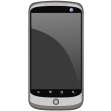 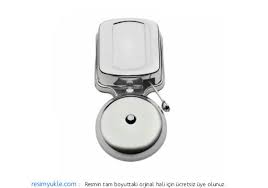 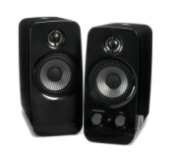 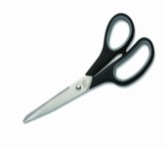 3-Mıknatıs aşağıdakilerden hangisini çekmez?A)Demir bilye          B)Kobalt tel                 C)Nikel tel                D)Altın yüzük4- Aşağıdakilerden hangisi mıknatıstan olumsuz etkilenmez?A) 			B)               C) 			D) 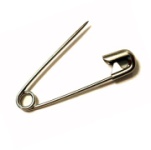 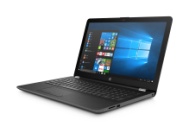 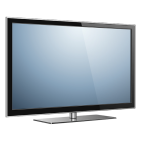 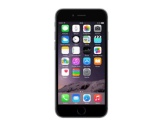 5- Mıknatıs aşağıdaki cisimlerden hangisini çeker?A) 			B)     C) 			D) 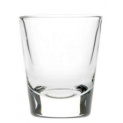 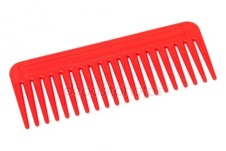 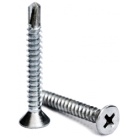 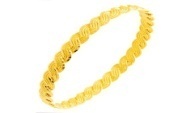 6- Mıknatısla ilgili bilgilerden hangisi yanlıştır?A) Her mıknatısta kuzey ve güney kutupları bulunur.         B) Mıknatıslar bölününce özellikleri kaybolmaz.C) Mıknatıslar demir tozunu çeker.                                        D) Mıknatıslar çelik tencereyi çeker.7- Odun talaşı ile birbirine karışan toplu iğneleri en kolay nasıl toplarız?A) Süpürge ile süpürerek                B) Elimizle seçerek              C) Süzgeç kullanarak       D) Mıknatısla çekerek8- Aşağıdakilerden hangisi mıknatısın kullanım alanlarından değildir?     A) Buzdolabı kapağı               B) Çanta kapağı                 C) Pusula                 D) Şişe kapağı10 – Aşağıdakilerden hangisinin yapısında mıknatıs bulunmaz?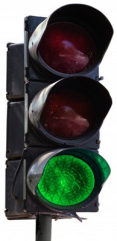 A) 			B) 					C) 		D) 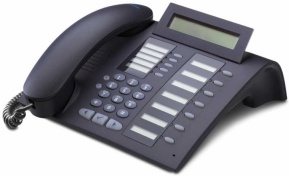 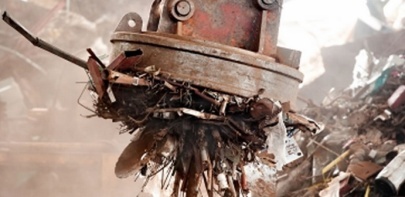 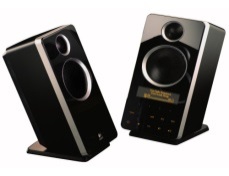        I – Mıknatıs ile talaş ve demir tozları birbirinden ayrılabilir.      II – Buzdolabı kapaklarının yapımında mıknatıs kullanılır.    III – Hurdalıklardaki metal parçalar, vinçlere takılan dev mıknatıslar yardımıyla ayrıştırılır.    IV – Mıknatıslar, cep telefonu, bilgisayar vb. elektronik araçlara yaklaştırılırsa zarar verebilir.11 – Yukarıdaki bilgilerden kaç tanesi doğrudur?A) 1			B) 2			C) 3			D) 412 – Mıknatıs, aşağıdakilerden hangisine yaklaştırılırsa zarar verebilir?A) Su vanası		B) Cep telefonu	C) Cam vazo		D) Araba lastiği13 – Kaşifler, denizciler ve dağcılar yönlerini bulmak için pusula kullanırlar. Pusulanın kırmızı olan N ucu daima kuzeyi gösterir. Buna göre, pusulanın ibresiyle ilgili hangi bilgi doğrudur? A) Sabittir, dönmez.	    B) Plastiktir.      C) Mıknatıstır.	D) Bakırdan yapılmıştır.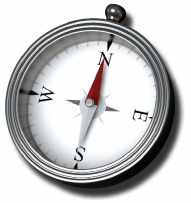 14 – Aşağıdakilerden hangisinin yapımında mıknatıs kullanılmaz?	A) Kapı zili.		B) Tahta masa	C) Telefon ahizesi	D) Yüksek hızlı tren                         Satır sonuna sığmayan aşağıdaki sözcükleri uygun yerlerden bölerek yazınız.125000:1000=1330:10=K22400:100=220300:100=Z310000:1000=3583000:1000=E44500:100=432700:100=N513000:10=550:10=L629000:1000=695300:100=Y785000:100=7200000:1000=F89000:1000=879400:100=M918000:100=92860:10=A102000:100=10100:100=J117500:10=1140000:10=R129800:100=12500000:1000=G133500:10=13600000:100=S1449000:1000=1441000:10=B154560:10=158500:100=D1690100:100=1632900:100=Ü1721000:1000=1714600:10=P1835700:100=1832300:100=Ğ193690:10=19909000:1000=C20548200:100=20780000:10=O2123000:100=2133300:100=İ2232100:10=2240450:10=Ş2389900:100=23202000:1000=V2447000:100=24111000:10=H251470:10=255600:100=U269200:10=26323500:10=Ç27328500:100=2711010:10=T2887000:100=28880700:100=Ö2935000:10=2950680:10=I4978000357286243285548233556323147451803235028613005068404579418025SATIR SONUNA SIĞMAYAN SÖZCÜKLERİN YAZIMI:             Satır sonuna sığmayan sözcükler hecelerine göre ayrılır bir heceyi bölerek ayıramayız. Bu konuda dikkat edilmesi gereken en önemli kural sesli harflerin tek başına hece olabilmesine rağmen satır sonunda tek başlarına yazılamamalarıdır.            Yani ilk hecesi tek sesli harften oluşan bir sözcük satır sonuna sığmıyorsa hecesine ayırırken ya tek olan sesli heceyi ayırmadan bir alt satırdan devam etmeliyiz ya da ilk hecenin yanına bir hece daha alıp yazmalıyız.*Satır sonuna sığmayan kelimeler hecelerinden bölünür.Satır sonuna kısa çizgi ( - ) konur.               Yanlış                               Doğru                                   Yanlış                                  Doğru*Kelimeleri bölerken satır sonunda tek ünlüden oluşan hece bırakılmaz.         Yanlış                             Doğru                                           Yanlış                         Doğruiletişimkalabalıkokyanuslardairekurtların…………………ile-tişim..………………………………-…………………………………-………………………………-………………………………-………………odalardakierimekziraatsaatçilerşiirdeki………………-………………………………-………………………………-………………………………-………………………………-………………aramakemekliörümceklerayaklanmaİstanbul………………-………………………………-………………………………-………………………………-………………………………-………………elemanlarpuansızkaybetmekokuldakiölümlü………………-………………………………-………………………………-………………………………-………………………………-………………oradakileriyilikorantısızmakinedeplasman………………-………………………………-………………………………-………………………………-………………………………-………………